KioskinstruktionerP01 ansvarar för kiosken 3-14 juni. Du ska vara på plats i kiosken en timme före matchstart.När du haft kiosken ansvarar du för att lämna ”kioskväskan” med nycklar och information vidare till nästa person. Varje lagledare ser till att motståndarlagets ledare blir bjudna på kaffe och delicatobulle/ 
-kaka om de vill ha.Städa köket om du har sista kioskpasset för dagen. Torka av kyl, spis och kaffebryggare. Töm soporna. Sopa och torka golvet. Lämna köket så som du vill ha det när du tar över !Om något tar slut så skriv upp det på whiteboarden bredvid kylen. Personal från Konsum fyller på förråden en gång per vecka. Vi ska inte köpa något själva.Du som har sista passet för P01 den 14 juni ser till att väskan lämnas vidare till Nettan Rostedt som är ansvarig för Flickor utveckling (99/00/01).Kolla så att matchen blir avIbland händer att matcher flyttas eller blir inställda. Ett par dagar innan du har kioskpasset bör du kolla om matchen kommer att spelas som planerat. Så här gör du: Börja med att gå in på: http://www.smalandsfotbollen.se/  Klicka på: Föreningsrapporter i menyn till vänster.Klicka på: Matchlistor (Föreningens hemmamatcher)Välj enligt bild nedan: Förening, Från och till datum, Klicka i datum och tid i sortering samt klicka i Föreningens hemmamatcher till höger. Klicka på hämta lista och här har du Föreningens alla hemmamatcher under vald tidsperiod framför dig.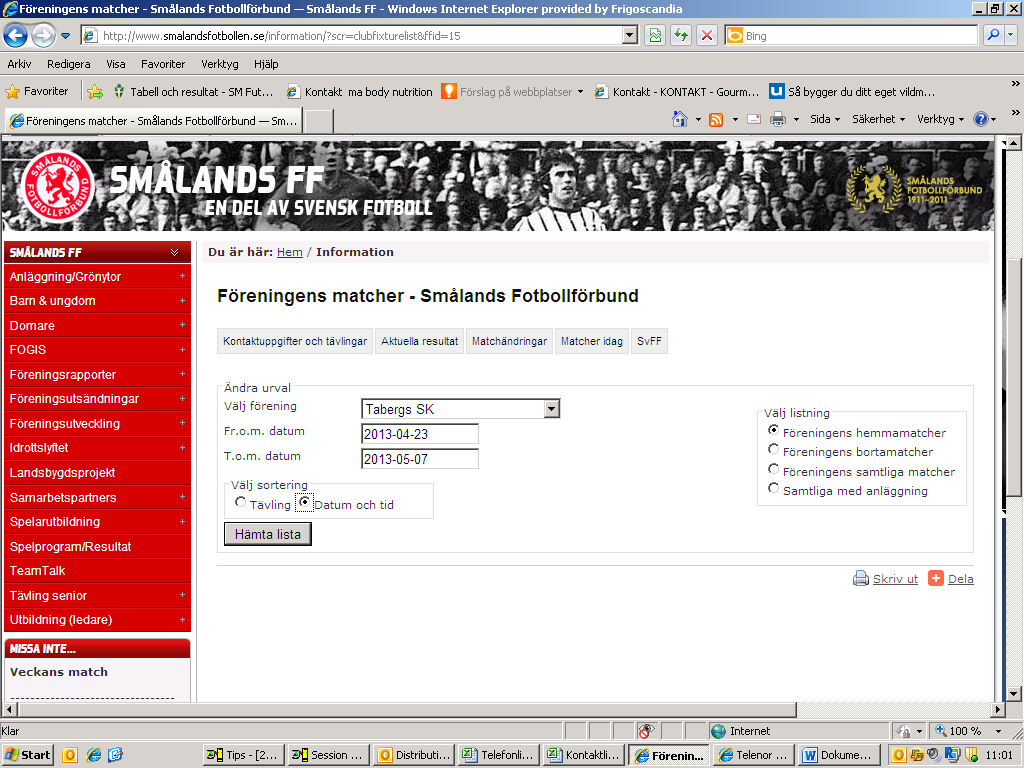 